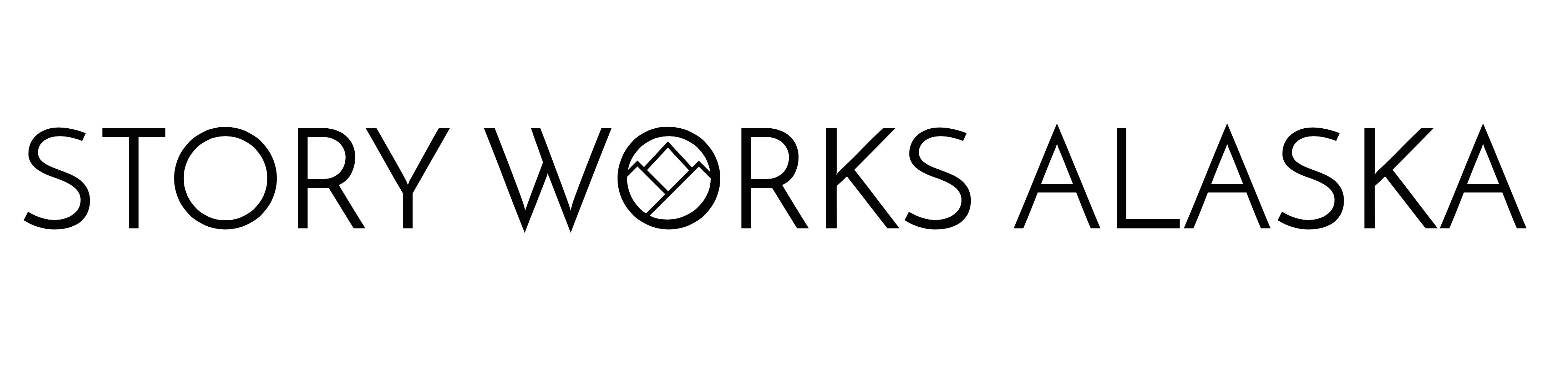 Short-Short StorytellingA Warm Up ExercisePlease share quick responses to the prompts (in bold).Use the follow-up questions (in italics) if you’re having trouble thinking of what to say.1. A favorite piece of clothing. 	What is it?  What does it look like?  What does it feel like?	When did you get it?	How did you get it?	Why do you like it so much? Does it remind you of anything?  (If so, please explain.)Anything else?2. A time you tried something that you had been scared to do.	What was it? Why were you nervous?	What made you eventually take action?What happened afterward? Is it what you expected?Anything else?3. A relationship that is important to you.How long have you known this person? How did you meet?Why are they important to you? How has your relationship changed over the years?How has this person affected who you are?4. A time you felt embarrassed as a kid. When did it happen?Where were you and who else was there?What happened?How did you get over the embarrassment?  5. A place you loved to go to when you were younger.Note: This can be a real or imagined place.  Also, you can still love it.Where was it?What was it called? (By you or by others.)What is so wonderful about it?How did it make you feel?What did it smell like?  Sound like? Do you still go there?  (And why or why not?)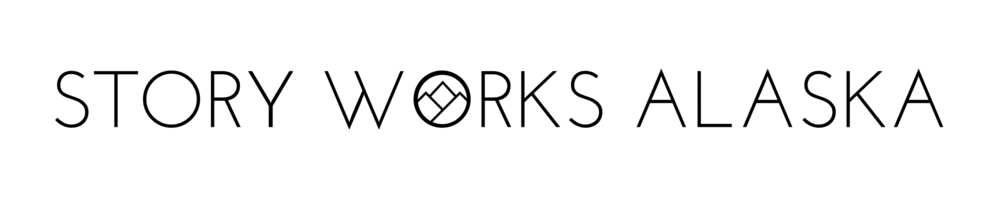 